     Raffle Statement     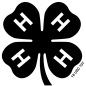 Club/Project________________________Raffle End Date (m/d/y)______________Gross Earnings $_____________________Expenses $__________________________Net Earnings $_______________________